Due to the level of interest we receive from companies wishing to participate in the Fit 4 Nuclear Programme and in the interests of fairness rather than on a first-come-first-served basis, all interested parties are asked to complete the attached form which will be used to determine which companies participate in the first 50 places available.  Please return your form to DigwyddiadauNiwclear.NuclearEvents@wales.gsi.gov.uk by Friday 1  August 2017.The data within the Expression of Interest will be shared with the Nuclear Advanced Manufacturing Research Centre.All of the information held by the Welsh Government relating to the Expression of Interest will be processed and managed by us in accordance with our obligations and duties under the:Data Protection Act 1998.Freedom of Information Act 2000.The Environmental Information Regulations 2004; andAll other laws relating to access to information.Your information, including your personal information, may be the subject of a freedom of information request by another member of the public. When responding to such requests we may be required to release information, including your personal information. Our response to such requests will be in accordance with the above legislation.Signed ………………………………………………………………….Position ………………………………………………………………..Date ……………………………………………………………………. 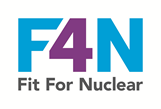                                   Expression of interest:		Fit 4 Nuclear                                  Expression of interest:		Fit 4 Nuclear                                  Expression of interest:		Fit 4 NuclearCompany nameAddressTelephone numberContact nameMobile numberEmail addressWebsite addressNo of employees direct and indirectTurnover and profitabilityTurnoverProfitabilityTurnover and profitability£                  £Overview of business activities in Wales (limit to 300 words)What products do you manufacture at the facility named above?Which market sectors do you work in today?Sector(s)% of businessWhich market sectors do you work in today?If your company does supply into the nuclear sector who are your key customers?What key accreditations or approvals are held by your company and what do you consider relevant for the nuclear sector?The funding for F4N Wales is governed by State Aid rules.The De Minimis Regulation allows Welsh Government to grant awards of up to €200,000 to individual recipients without any notification requirements, provided that the grant does not exceed the recipient's €200,000 ceiling over three fiscal years. Please confirm that you have not received over this amount.Do you understand the timescales required to achieve F4N and the commitment needed from the senior management team?